ВЕСЫ ВОСПИТАНИЯАвтор схемы -  Игорь ВАЧКОВ
Оформление - Алексей КОБРИН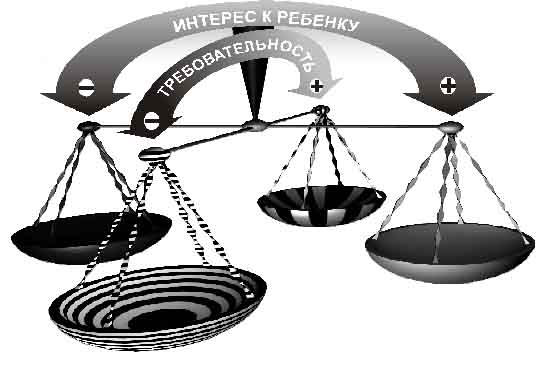 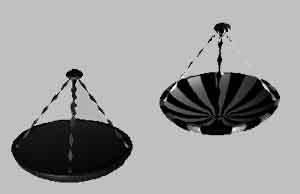 ТРЕБОВАТЕЛЬНОСТЬ — завышенная
ИНТЕРЕС К РЕБЕНКУ — недостаточныйСочетание высоких требований к ребенку с пониженным вниманием к его потребностям вызывает у ребенка повышенную моральную ответственность, зачастую для него непосильную. Иногда ребенок растет как помощник матери, например, нянчит младших детей, пока мать находится на работе. Так дается установка на самопожертвование, а в итоге формируется тревожно-мнительная акцентуация личности.На первый план может выходить эмоциональное отвержение. Родители злоупотребляют наказаниями, лишают ребенка удовольствий, не удовлетворяют его потребности. Получается воспитание по типу «Золушки». Ребенок в этой ситуации нередко ощущает себя помехой для родителей. 
Этот стиль ведет к формированию невротических расстройств у ребенка.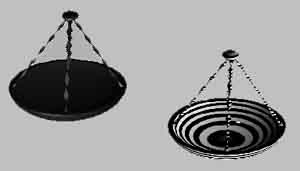 ТРЕБОВАТЕЛЬНОСТЬ — заниженная
ИНТЕРЕС К РЕБЕНКУ — недостаточныйНедостаток интереса к ребенку вместе с невысокой требовательностью ведет к гипопротекции.
Ребенок предоставлен самому себе, родители не интересуются им и не контролируют его, заняты собой. Часто это приводит к отклоняющемуся поведению.
Иногда родители пытаются контролировать ребенка, но при таком стиле воспитания контроль носит формальный характер. На самом деле родители ребенком не интересуются. Самостоятельность и свобода являются необходимыми условиями воспитания, но не основными: абсолютная свобода равняется одиночеству.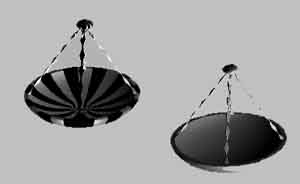 ТРЕБОВАТЕЛЬНОСТЬ — завышенная
ИНТЕРЕС К РЕБЕНКУ — излишнийИзлишняя требовательность родителей в сочетании с повышенным вниманием к ребенку ведет к гиперпротекции. Ребенок не имеет возможности совершать самостоятельные поступки, перед ним ставятся многочисленные ограничения и запреты. У ребенка не формируются инициатива и чувство долга.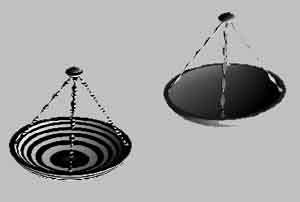 ТРЕБОВАТЕЛЬНОСТЬ — заниженная
ИНТЕРЕС К РЕБЕНКУ — излишнийЕсли повышенный интерес к ребенку сопровождается нетребовательностью родителей, если стремятся к максимальному удовлетворению его потребностей, то ребенок оказывается в центре внимания родителей и других членов семьи. Это кумир семьи. Ребенок не возмущается: ему это невыгодно, за него и так все делают. В результате страдает произвольность; недостаточно усваиваются нравственные нормы.В гипертрофированных случаях такой стиль воспитания вызывает настоящий культ болезней. Внимание фиксируется на любом недуге, на недомогании; родители формируют образ «больного», проявляют излишнюю заботу. В результате ребенок делает вывод: «Меня любят больше, когда я болею». Такой стиль воспитания формирует у ребенка эгоцентризм, завышенный уровень притязаний.ПРАВИЛА ОБЩЕНИЯ С РЕБЕНКОММожно выражать свое недовольство отдельными действиями ребенка, но не ребенком в целом.Можно осуждать действия ребенка, но не его чувства, какими бы нежелательными или «непозволительными» они ни были. Раз они у него возникли, значит, для этого есть основания.Не требуйте от ребенка невозможного или трудно выполнимого. Вместо этого посмотрите, что вы можете изменить в окружающей обстановке.Недовольство действиями ребенка не должно быть систематическим, иначе оно перестает восприниматься.Старайтесь не присваивать себе эмоциональные проблемы ребенка.Позволяйте ребенку встречаться с отрицательными последствиями своих действий (или своего бездействия). Только тогда он будет взрослеть и становиться «сознательным».Если ребенку трудно и он готов принять вашу помощь, обязательно помогите ему. Но при этом возьмите на себя только то, что он не может выполнить сам, остальное предоставьте делать ему самому. Если ребенок вызывает своим поведением у вас отрицательные переживания, сообщите ему об этом.Не вмешивайтесь в дело, которым занят ребенок, если он не просит помощи. Своим невмешательством вы сообщите ему: «С тобой все в порядке! Ты справишься!»Чтобы избегать излишних проблем и конфликтов, соразмеряйте собственные ожидания с возможностями ребенка.Постепенно, но неуклонно снимайте с себя ответственность за личные дела вашего ребенка, пусть он чувствует себя ответственным за их выполнение.О своих чувствах говорите ребенку от первого лица. Сообщайте о себе, о своем переживании, а не о нем и его поведении.Задание на дом: Определите в какую сторону изменится равновесие на весах воспитания при нарушении каждого из советов.https://psy.1september.ru/article.php?ID=200100402